Доступность для маломобильных групп населения
На пути движения к входу в здание от остановки тротуара нет. 
Вход в здание оборудован поручнями, пандусом, тактильной плитой. Вывеска «Администрация Ивановского сельского поселения» и схема движения в здании дублированы шрифтом Брайля:телефон: 8 (42346) 3-11-96


  Вход в здание администрации
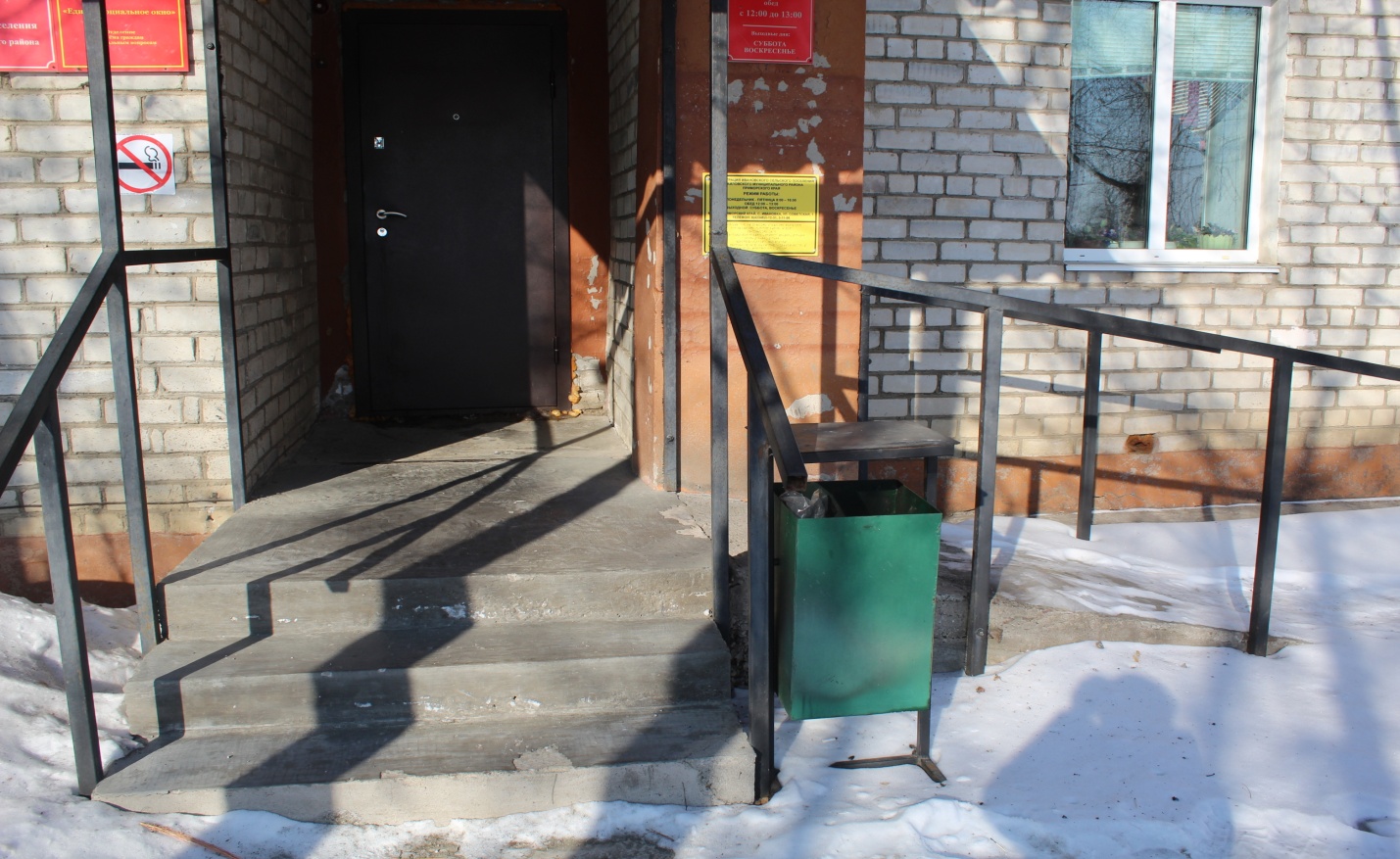 Мнемосхема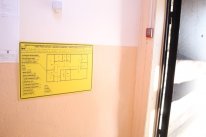 Администрация Ивановского сельского поселения  Михайловского муниципального района Приморского краяАдминистрация Ивановского сельского поселения  Михайловского муниципального района Приморского краяАдрес:692665 Приморский край Михайловский муниципальный район,с. Ивановка, ул. Советская, д.1Остановки транспорта:С. ИвановкаАвтобусы:Михайловка- Ивановка- Отрадное- Тарасовка № маршрута 115-130